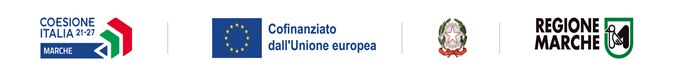 ALLEGATO A2non disponibile sul SIFORM – da compilare, (uno per ogni partner) firmare ed allegare in formato PDF alla domanda di finanziamento DICHIARAZIONE DEI LEGALI RAPPRESENTANTI DEI SINGOLI SOGGETTI DIVERSI DAL CAPOFILA PARTECIPANTI ALLA ASSOCIAZIONE TEMPORANEA DI IMPRESA O ASSOCIAZIONE TEMPORANEA DI SCOPO REGIONE MARCHEOGGETTO:  Avviso Pubblico Interventi di Family Friendly nelle imprese della regione Marche DGR n.1620 del 16.11.2023 PR Marche FSE+ 2021 -2027 – Asse 1 Occupazione, OS 4.c (3) – Campo di intervento 143: – Euro 2.000.000,00 ( da compilare per ciascuna impresa coinvolta e per l’impresa/cooperativa sociale )Il sottoscritto______________________________________________________________ nato a ______________________________ il __________________________________ in qualità di legale rappresentante dell’azienda ____________________________________________________ con sede legale in città_____________________ prov. (____), via ________________________, n. _______e sede operativa (se diversa dalla sede legale) in ________________________(città), prov. (____), via ____________________________________, n._________ C.F. ____________________________ Partita IVA ______________________________ tel_____________________________email_____________________________________Pec_________________________________________________________________con riferimento all’Avviso pubblico in oggetto, consapevole di quanto previsto dagli artt. 75 e 76 del D.P.R. n. 445/2000 in merito alla decadenza dai benefici concessi sulla base di dichiarazioni non veritiere, nonché sulla responsabilità penale conseguente al rilascio di dichiarazioni mendaci e alla formazione e uso di atti falsi, ai sensi e per gli effetti di cui all’ art. 47 del D.P.R. 445/2000 sotto la propria responsabilità:DICHIARAdi volersi costituire in □ Associazione Temporanea di Impresa□ Associazione Temporanea di Scopo con le seguenti imprese:Denominazione (o ragione sociale) con sede in Via ____________ n° __________ Cap_________Città______________________________________Prov.(_______) C.F._______________________________P.IVA ________________________  Tel _______________E-mail __________________________________________ Pec __________________________________________ (Capofila) Denominazione (o ragione sociale) con sede in Via ____________ n° __________ Cap_________Città______________________________________Prov.(_______) C.F._______________________________P.IVA ________________________  Tel _______________E-mail __________________________________________ Pec __________________________________________ (Componente)Denominazione (o ragione sociale) con sede in Via ____________ n° __________ Cap_________Città______________________________________Prov.(_______) C.F._______________________________P.IVA ________________________  Tel _______________E-mail __________________________________________ Pec __________________________________________ (impresa cooperativa/sociale ) Nel caso di impresa   Dichiara inoltre che l’impresa  □  rientra nella definizione di Micro, Piccola e Media Impresa (PMI) ai sensi della normativa comunitaria in vigore (Allegato I Reg. (UE) n. 651/2014□  ha sede legale all’interno dell’UE□ ha sede operativa (sede dell’intervento oggetto del contributo) nel Comune di _____________________________ CAP____________(Prov. ___),Tel. ______________□ è regolarmente costituita e iscritta alla CCIAA di__________□ è attiva□  ha in forza n. ______ dipendenti (almeno n. 3 dipendenti)□ fornisce servizi di interesse economico generale di cui al Reg. UE n. 360 del 25.04.2012□ di conoscere la normativa comunitaria, nazionale e regionale che regolamenta l’utilizzo delle risorse del Fondo Sociale Europeo PR Marche FSE+ 2021 -2027 e quanto disposto dall’Avviso Pubblico in oggetto.Nel caso di impresa/cooperativa sociale:Dichiara inoltre di essere:□ cooperativa sociale di tipo A□ di operare nell’ambito dei servizi socio-sanitari, e/o educativi  □ cooperativa sociale di tipo B □ di operare nell’ambito dei servizi socio-sanitari, e/o educativi  che svolge □ iscritta nel 	Registro Unico Nazionale del Terzo Settore RUNTS (D. Lgs. N. 117 del 3/07/2017 e s.m.i.) – art. 46 lett. d)  □ Albo regionale delle cooperative sociali di cui alla L.R. n. 34 del 18/12/2001 e s.m.i. e D.G.R. n. 182 del 14/2/2011. Tipologia A (nel caso di iscrizione è possibile barrare una delle due caselle o entrambe)Firma del legale rappresentante delle impresa _______________Firma del legale rappresentante delle impresa ____________________Firma del legale rappresentante dell’impresa/cooperativa sociale _________________  Firma autografa o  mezzo firma digitale, ai sensi e per gli effetti dell’art. 24 del D.L. n. 82/2005________________________________________________________________In caso di firma autografa allegare il documento di identità in corso di validità  